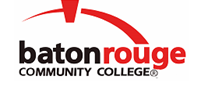 Baton Rouge Community CollegeAcademic Affairs Master SyllabusDate Approved:	4 September 2020Term and Year of Implementation:	Fall 2020Course Title:	Psychology of DevelopmentBRCC Course Rubric:	PSYC 2113Previous Course Rubric:	PSYC 202Lecture Hours per week-Lab Hours per week-Credit Hours:	3-0-3Per semester:  Lecture Hours-Lab Hours-Instructional Contact Hours:	45-0-45Louisiana Common Course Number:	CPSY 2113CIP Code:	42.2703Course Description:	Addresses both the scientific and applied aspects of the field of developmental psychology and the development of humans throughout the life span. Examines the physical, cognitive, and psychosocial changes from prenatal development through death and dying.Prerequisites:		PSYC 2013 (or PSYC 201) with a grade of C or betterCo-requisites:		NoneSuggested Enrollment Cap:	40Learning Outcomes.  Upon successful completion of this course, the students will be able to:1.	Demonstrate knowledge of the major theories, basic concepts, and key issues in the study of life span development.2.	Identify the major processes in physical, cognitive, and psychosocial development throughout the life span.3.	Describe the use of scientific reasoning and the basic research methods used to study development.4.	Demonstrate understanding of how developmental differences can contribute to sensitivity in issues of culture, gender, race, ethnicity, and sexual orientation.General Education Learning Outcome(s):  This course supports the development of competency in the following area(s).  Students will:Apply scientific concepts to explain the natural world. (General Education Competency:  Scientific Reasoning)Assessment Measures.  Assessment of all learning outcomes will be measured using the following methods:1.	Assessment will be made through instructor-developed materials, which may include exams, quizzes, and/or assignments.2.	Each instructor will give a final exam.Information to be included on the Instructor’s Course Syllabi:Disability Statement:  Baton Rouge Community College seeks to meet the needs of its students in many ways.  See the Office of Disability Services to receive suggestions for disability statements that should be included in each syllabus.Grading: The College grading policy should be included in the course syllabus.  Any special practices should also go here.  This should include the instructor’s and/or the department’s policy for make-up work.  For example in a speech course, “Speeches not given on due date will receive no grade higher than a sixty” or “Make-up work will not be accepted after the last day of class”.Attendance Policy:  Include the overall attendance policy of the college.  Instructors may want to add additional information in individual syllabi to meet the needs of their courses.General Policies: Instructors’ policy on the use of things such as beepers and cell phones and/or hand held programmable calculators should be covered in this section.Cheating and Plagiarism:  This must be included in all syllabi and should include the penalties for incidents in a given class.  Students should have a clear idea of what constitutes cheating in a given course.Safety Concerns:  In some courses, this may be a major issue.  For example, “No student will be allowed in the lab without safety glasses”.  General statements such as, “Items that may be harmful to one’s self or others should not be brought to class”.Library/ Learning Resources:  Since the development of the total person is part of our mission, assignments in the library and/or the Learning Resources Center should be included to assist students in enhancing skills and in using resources.  Students should be encouraged to use the library for reading enjoyment as part of lifelong learning.Expanded Course Outline:Overview of the major theories, types of change, nature and nurture issuesResearch methods in developmental psychologyPrenatal development and teratogens.Physical development throughout the life spanCognitive development throughout the life spanSocial and personality development throughout the life spanLanguage development in childhood.AttachmentMoral developmentAdult relationships, marriage, parenthood, retirementDeath, dying, hospice care, social death, coping